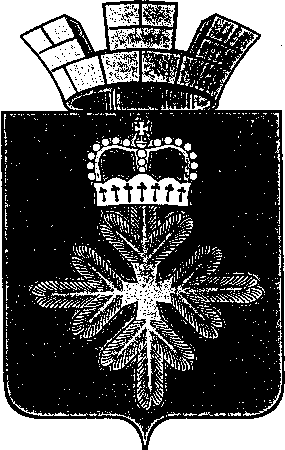  ПОСТАНОВЛЕНИЕГЛАВЫ ГОРОДСКОГО ОКРУГА ПЕЛЫМО создании оперативного штаба на территории городского округа ПелымВ связи с угрозой возникновения чрезвычайных ситуаций, связанных с распространением лесных и ландшафтных (природных пожаров) на территории городского округа ПелымПОСТАНОВЛЯЮ: 1. Создать оперативный штаб на период действия особого противопожарного режима на территории городского округа Пелым (прилагается).2. Утвердить План мероприятий по соблюдению особого противопожарного режима на территории городского округа Пелым (прилагается).3. Руководителю оперативного штаба организовать взаимодействие между привлекаемыми силами и средствами.4. Руководителям государственного казенного пожарно-технического учреждения Свердловской области «Отряд противопожарной службы Свердловской области № 5» Рощину А.А., отделения надзорной деятельности Североуральского городского округа, Ивдельского городского округа, городского округа Пелым Страшко А.Н., межмуниципального отдела Министерства внутренних дел России «Ивдельский» Животникову М.В.,   государственного казенного учреждения Свердловской области «Ивдельское лесничество» Неустроеву А.Д,  муниципального казенного учреждения «Единая дежурно-диспетчерская служба» Михайлевич И.И.,  муниципального казенного учреждения культуры «Дом культуры поселок Пелым» Ульянова И.А. принять исчерпывающие меры по выполнению плана мероприятий соблюдению особого противопожарного режима на территории городского округа Пелым.5. Работу оперативного штаба организовать с 5 мая 2023 года.6. Настоящее постановление опубликовать в газете «Пелымский вестник» и разместить на официальном сайте городского округа Пелым в информационно-телекоммуникационной сети «Интернет».7. Контроль за исполнением настоящего постановления оставляю за собой.Глава городского округа Пелым                                                             Ш.Т. АлиевСоставоперативного штаба по соблюдению особого противопожарного режима на территории городского округа ПелымПлан по соблюдению особого противопожарного режима на территории городского округа Пелымот 05.05.2023 № 13п. ПелымУтвержденпостановлением администрациигородского округа Пелым  от 05.05.2023 № 13Алиев Шахит Тукаевич- глава городского округа Пелым, руководитель штаба;Баландина Татьяна Николаевна- заместитель главы администрации городского округа Пелым;Потанина Галина Юрьевна- специалист по гражданской обороне и чрезвычайным ситуациям администрации;Михайлевич Ирина Игоревна- начальник МКУ « ЕДДС городского округа Пелым»;Рощин Антон Андреевич- начальник ГКПТУ СО «ОПС СО №5»(по согласованию); Страшко Алексей Николаевич- начальник ОНД Североуральского, Ивдельского ГО, ГО ПелымТуркинДанила НиколаевичНеустроев Алексей Дмитриевич- помощник уполномоченного участкового полиции ОП № 9 МО МВД России «Ивдельский- директор  ГКУ СО «Ивдельское лесничество»Ульянова Ирина Анатольевна- директор МКУ культуры «Дом культуры поселок Пелым»Утвержденпостановлением администрациигородского округа Пелым  от 05.05.2023 № 13№ ппНаименование мероприятийСрок выполненияОтветственный исполнитель12341Мониторинг за пожарной обстановкойВ течение всего периодаАдминистрация городского округа Пелым, МКУ «ЕДДС городского округа Пелым», ГКУ СО «Ивдельское лесничество» 2- Оповещение и сбор руководящего состава;- Сбор и обобщение информации о пожарной обстановке на территории городского округа Пелым;- Проверка готовности систем связи и оповещения;- Осуществление взаимодействия и обмен информацией с территориальными органами, государственными органами и организациями;В течение всего периодаМКУ «ЕДДС городского округа Пелым»3Патрулирование дорог, примыкающих к лесам в черте населенных пунктов поселка Пелым и поселка АтымьяВ течение всего периодаГКПТУ СО «ОПС СО №5», отделение полиции № 9 п. Пелым ММО МВД России «Ивдельский, ГКУ СО «Ивдельское лесничество»4Оповещение населения об установлении особого противопожарного режима В течение всего периодаАдминистрация городского округа Пелым, МКУ культуры «Дом культуры поселок Пелым»5Разъяснительная работа с населением по соблюдению правил пожарной безопасности и порядку действий в случае возникновения пожара,  профилактические мероприятия, направленные на недопустимость возникновения пожаров на территории населенных пунктовВ течение всего периодаГКПТУ СО «ОПС СО №5», отделение полиции № 9 п. Пелым МО МВД России «Ивдельский, ОНД Североуральского, Ивдельского ГО, ГО Пелым, ГКУ СО «Ивдельское лесничество»6Раздача памяток и листовокВ течение всего периодаАдминистрация городского округа Пелым,ГКПТУ СО «ОПС СО №5»7Круглосуточный контроль за пожарной обстановкой на подведомственных объектах и территорияхВ течение всего периодаРуководители предприятий, организаций8Предоставление отчетных данных по патрулированию в оперативный штаб на эл. почту gypotanina@mail.ruЕжедневно к 18-00ГКПТУ СО «ОПС СО №5», отделение полиции № 9 п. Пелым ММО МВД России «Ивдельский, ГКУ СО «Ивдельское лесничество», ОНД Североуральского, Ивдельского ГО, ГО Пелым, МКУ культуры «Дом культуры поселок Пелым»